Министерство науки и высшего образования Российской Федерации (Минобрнауки России)Федеральное государственное бюджетное учреждение наукиИнститут проблем региональной экономики РАН(ИПРЭ РАН)УтверждаюДиректор ИПРЭ РАН,д.э.н., проф., проф. РАО ___________ А.Д. Шматко«__» ________ 2023 г.Положениеоб аттестационной комиссии ИПРЭ РАН				ПринятоУченым советом ИПРЭ РАНПротокол № __от «__» ________ 2023 гСанкт-Петербург2023I Общие положения В соответствии с приказом Министерства науки и высшего образования Российской Федерации № 714 от 21.09.2021 г и ст. 336.1 ТК РФ проведение аттестации работников на соответствие занимаемой должности обязательно для научных работников.  Аттестация проводится с целью подтверждения соответствия работников занимаемым ими должностям научных работников на основе оценки результатов их профессиональной деятельности. Аттестации не подлежат:а) работники, трудовые договоры с которыми заключены на определенный срок;б) беременные женщины;в) женщины, находящиеся в отпуске по беременности и родам;г) работники, находящиеся в отпуске по уходу за ребенком до достижения им возраста трех лет.Аттестация работников, перечисленных в подпунктах «в» и «г» настоящего пункта, возможна не ранее чем через один год после их выхода из указанных отпусков.Порядок проведения аттестации научных работников, определяет сроки, правила, основные задачи и принципы проведения аттестации.  II Подготовка к проведению аттестации научных работников 2.1. Перечень должностей научных работников, подлежащих аттестации:Заместитель директора (заведующего, начальника) по научной работе и образовательной деятельности;  заведующий (начальник) научно-исследовательского отдела (лаборатории);главный научный сотрудник;ведущий научный сотрудник;старший научный сотрудник;научный сотрудник;младший научный сотрудник;инженер-исследователь. 2.2. Аттестация проводится в сроки, определяемые локальным нормативным актом ИПРЭ РАН, но не чаще одного раза в два года и не реже одного раза в пять лет.  2.3. Решение о проведении аттестации дате, месте и времени ее проведения объявляется приказом по основной деятельности ИПРЭ РАН и доводится до сведения работников, подлежащих аттестации, за 30 календарных дней до дня проведения аттестации под роспись, а также с помощью отправки электронного сообщения работнику.   2.4. В целях проведения аттестации на основе количественной и качественной оценки результативности труда работника, ИПРЭ РАН ведет информационную базу на основе показателей результативности научной деятельности (ПРНД) с учетом требований законодательства Российской Федерации о защите персональных данных и о государственной тайне.  2.5. В соответствии с условиями трудового договора, отдел кадров ИПРЭ РАН обязан ознакомить работника с установленным для него индивидуальным перечнем количественных показателей результативности труда и критериями оценки качества результатов.  2.6. Значения соответствующих количественных показателей результативности труда объявляются ИПРЭ РАН за 2 года до проведения очередной аттестации, с учетом значений, достигнутых референтной группой, в которую входит Институт.  2.7. В целях контроля полноты и достоверности сведений о результатах, содержащихся в информационной базе, указанные сведения должны быть открыты и доступны работнику.   2.8. Работник осуществляет полноту и достоверность сведений, содержащихся в информационной базе. При обнаружении неактуальных сведений работник в течение 20 календарных дней со дня его оповещения о проведении аттестации может обратиться в аттестационную комиссию для корректировки сведений.III Порядок проведения аттестации  3.1. Для проведения аттестации в Институте создается аттестационная комиссия и утверждается приказом директора.Состав аттестационной комиссии формируется с учетом необходимости исключения возможности конфликта интересов, который мог бы повлиять на принимаемые аттестационной комиссией решения.  3.2. В состав аттестационной комиссии включаются:директор ИПРЭ РАН;представитель первичной профсоюзной организации;ведущие ученые, приглашенные из других организаций, осуществляющих научную, образовательную, инновационную деятельность сходного профиля.  3.3. Председателем аттестационной комиссии является директор Института.   В случае его временного отсутствия его полномочия осуществляет заместитель председателя аттестационной комиссии.  3.4. Функции секретаря аттестационной комиссии выполняет уполномоченный работник организации, который ведет информационную базу и при проведении аттестации проводит сопоставление достигнутых количественных показателей результативности труда количественным показателям результативности труда, установленным для работника в индивидуальном перечне.  3.5. Положение об аттестационной комиссии, ее персональный состав и порядок работы размещаются на официальном сайте ИПРЭ РАН в информационно-телекоммуникационной сети «Интернет». 3.6 Порядок работы аттестационной комиссии:При проведении аттестации работников объективно оцениваются:результаты научной деятельности работников и (или) результаты деятельности возглавляемых ими подразделений (научных групп) в динамике за период, предшествующий аттестации, в том числе достигнутые работниками количественные показатели результативности труда;личный вклад работников в развитие науки, решение научных проблем в соответствующей области знаний и влияние такого вклада на результативность и развитие организации;повышение личного профессионального уровня и (или) профессионального уровня научных работников возглавляемых работниками подразделений (научных групп).Для каждого из видов показателей результативности труда Институт определяет критерии качества результатов.3.7. Аттестационной комиссией принимается одно из следующих решений:а) соответствует занимаемой должности (указывается должность научного работника);б) не соответствует занимаемой должности (указывается должность научного работника и причины несоответствия).Решение аттестационной комиссии принимается большинством голосов присутствующих на заседании членов аттестационной комиссии и оформляется протоколом.При аттестации работника, являющегося членом аттестационной комиссии, решение аттестационной комиссии принимается в его отсутствие в общем порядке.Заседание аттестационной комиссии считается правомочным, если на нем присутствует не менее двух третей ее членов.При равенстве голосов окончательное решение принимает председательствующий на заседании аттестационной комиссии.3.8. Выписка из протокола заседания аттестационной комиссии, содержащая сведения о фамилии, имени, отчестве (при наличии) работника, наименовании его должности, дате заседания аттестационной комиссии и результате голосования, принятом аттестационной комиссией решении, в течение 10 календарных дней с даты принятия решения направляется работнику и размещается организацией в единой информационной системе в информационно-телекоммуникационной сети «Интернет» по адресу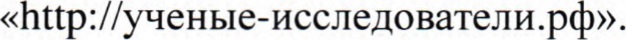 3.9 Материалы аттестации работников в течение 5 рабочих дней рассматриваются на заседании аттестационной комиссии для принятия решений в соответствии с Трудовым кодексом Российской Федерации.  3.10 Работник вправе обжаловать результаты аттестации в соответствии с законодательством Российской Федерации.